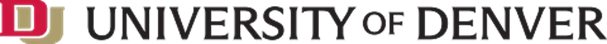 Suggested Guiding Questions for Facilitated Breakout SessionsIdeas to Impact WorkshopOctober 28, 2022Questions to Guide Discussion for Existing Interdisciplinary Concept (DEI, Health @ DU, Sustainability, Democracy, Entrepreneurship, and Pathways of Opportunity)Take a few minutes to review and summarize the current interdisciplinary concept (and share white paper if there is one).What about this concept is compelling and distinguishes DU from other higher education institutions?Does this concept resonate directly with your work and expertise?  Are there other faculty at DU who have expertise in this area that need to be included in this discussion?Does this interdisciplinary concept feel like an integral and sustainable project that will include opportunities for students to participate and build skills and knowledge relevant both today and into the future?What is missing that would make this concept stronger?Do you think this concept will invite and inspire donor investment?Questions to Guide Discussion Around New, Big Interdisciplinary IdeasConsidering the parameters for what was defined as a Big Idea, what concept or idea would you like to share?What units/schools/faculty are currently involved in this work?  Who else at DU has expertise and knowledge around this concept and needs to be included in the discussion?How would this idea involve DU students and impact the broader DU community?  Could it have any impact regionally, nationally, or globally?Would this interdisciplinary concept be a sustainable project (beyond five years) that will impact and provide relevant opportunities for student learning, knowledge, and skill building today and in the future?Would this concept invite and inspire donor investment?